01.06.2020 	   МАТЕМАТИКА 18 гр.        Преподаватель  А.И.Русанов(Выполненную работу отправить по электронной почте по адресу alexander_rus@inbox.ru до 17.00). Тема:  Арксинус, арккосинус.Цель урока: формирование знаний учащихся об обратных тригонометрических функциях и их свойствах.Основные теоретические знанияФункции, обратные к тригонометрическим, их называют обратными тригонометрическими функциями. К каждой функций существует своя обратная, их называют: арксинус, арккосинус, арктангенс и арккотангенс.1.  Функция арксинус и ее графикРассмотрим свойства функции арксинус и построим ее график .Определение. Арксинусом числа x называют такое значение угла y, для  . Причем   как ограничения на значения синуса, а  как выбранный диапазон углов. Основные свойства арксинуса:  при   ,  при .Основные свойства функции арксинус:1) Область определения  D(x)  = ;2) Область значений E(y) =  ;3) Функция нечетная   Эту формулу желательно отдельно запомнить, т.к. она полезна для преобразований. Также отметим, что из нечетности следует симметричность графика функции относительно начала координат;4) Функция монотонно возрастает. Построим график функции :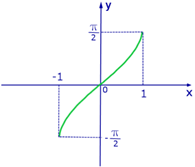 Обратим внимание, что никакой из участков графика функции не повторяется, а это означает, что арксинус не является периодической функцией, в отличие от синуса. То же самое будет относиться и ко всем остальным аркфункциям.2. Функция арккосинус и ее графикРассмотрим свойства функции арккосинус и построим ее график .Определение. Арккосинусом числа x называют такое значение угла y, для  которого . Причем    как ограничения на значения синуса, а   как выбранный диапазон углов. Основные свойства арккосинуса:1)   при   ,2)   при .Основные свойства функции арккосинус:1) Область определения D(x)  =  ;2) Область значений E(y) =  ;3) Функция не является ни четной ни нечетной, т.е. общего  . Эту формулу тоже желательно запомнить, она пригодится нам позже;4) Функция монотонно убывает.Построим график функции :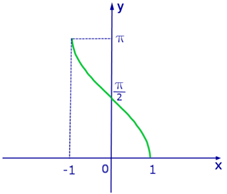 3. Соотношения между обратными тригонометрическими функциямиМежду рассмотренными обратными тригонометрическими функциями существует два полезных соотношения, которые позволяют выражать одну функцию через другую: Практическая часть1. Вычислить:1)    2) 3)    4) 2. Вычислите:1) cos2) 3. Вычислите:1)      2)      3)      4)      4.Докажите тождество:1) sin(2)      